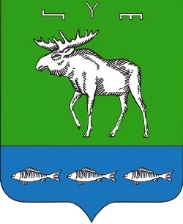               7АРАР		    	                                            ПОСТАНОВЛЕНИЕ          20 февраль 2020 йыл                         	№ 5                           20 февраля  2020 годОб утверждении Плана привлечения сил и средств для тушения пожаров и проведения аварийно-спасательных работ на территории сельского поселения Покровский сельсовет муниципального района Федоровский район Республики Башкортостан.

В соответствии с Федеральным законом от 21.12.1994 N 69-ФЗ "О пожарной безопасности", Федеральным законом от 06.10.2003 N 131-ФЗ "Об общих принципах организации местного самоуправления в Российской Федерации", на основании Устава сельского поселения в целях совершенствования организации тушения пожаров и соблюдения правил пожарной безопасности  администрация  сельского поселения Покровский сельсовет постановляет:
1. Утвердить прилагаемые:
1.1. План привлечения сил и средств для тушения пожаров и проведения аварийно-спасательных работ на территории сельского поселения Покровский сельсовет (приложение N 1).
1.2. Положение о порядке привлечения сил и средств для тушения пожаров и проведения аварийно-спасательных работ на сельского поселения Покровский сельсовет
2. Настоящее постановление вступает в силу со дня его официального опубликования.
3. Контроль за выполнением данного постановления оставляю за собой.Глава сельского поселения                                        Юсупова Г.С.
Приложение 1. План привлечения сил и средств на тушение пожаров и проведение аварийно-спасательных работ на территории сельского поселения Покровский сельсовет
ПЛАН ПРИВЛЕЧЕНИЯ СИЛ И СРЕДСТВ НА ТУШЕНИЕ ПОЖАРОВ И ПРОВЕДЕНИЕ АВАРИЙНО-СПАСАТЕЛЬНЫХ РАБОТ НА ТЕРРИТОРИИ сельского поселения Покровский сельсоветПриложение 2. Положение о порядке привлечения сил и средств для тушения пожаров и проведения аварийно-спасательных работ на территории сельского поселения Покровский сельсовет
ПОЛОЖЕНИЕ О ПОРЯДКЕ ПРИВЛЕЧЕНИЯ СИЛ И СРЕДСТВ ДЛЯ ТУШЕНИЯ ПОЖАРОВ И ПРОВЕДЕНИЯ АВАРИЙНО-СПАСАТЕЛЬНЫХ РАБОТ НА ТЕРРИТОРИИ сельского поселения Покровский сельсовет1. Общие положения
1.1. Настоящее положение регулирует порядок привлечения сил и средств подразделений пожарной охраны и организаций для тушения пожаров и проведения аварийно-спасательных работ на территории сельского поселения Покровский сельсовет в соответствии с Федеральным законом от 06.10.2003 N 131-ФЗ "Об общих принципах организации местного самоуправления в Российской Федерации", Федеральным законом от 21.12.1994 N 69-ФЗ "О пожарной безопасности", Федеральным законом от 22.07.2008 N 123-ФЗ "Технический регламент о требованиях пожарной безопасности".
1.2. Для тушения пожаров и проведения аварийно-спасательных работ на территории сельского поселения привлекаются следующие силы:
- добровольная пожарная дружина;
- дежурный караул 92 ПЧС;- население сельского поселения.
Для тушения пожаров и проведения аварийно-спасательных работ на территории сельского поселения привлекаются следующие средства:
- техника;- средства связи;- первичные средства пожаротушения, а также приспособления для целей пожаротушения.
1.3. Для тушения пожаров используются все источники водоснабжения (водообеспечения) организаций, независимо от форм собственности и назначения, на безвозмездной основе.
1.4. Руководители организаций обязаны:- содержать в исправном состоянии системы и средства противопожарной защиты, включая первичные системы тушения пожаров, не допускать их использования не по назначению;
- оказывать содействие пожарной команде при тушении пожара;
- предоставлять при тушении пожаров на территории организаций необходимые силы и средства;
- обеспечить доступ должностным лицам пожарной команды при осуществлении ими служебных обязанностей по тушению пожаров на территории, в здания, сооружения и иные объекты организаций.2. Порядок привлечения сил и средств на тушение пожаров
2.1. Привлечение сил и средств пожарной охраны и противопожарных формирований организаций на тушение пожаров и проведение аварийно-спасательных работ при их тушении осуществляется на условиях и в порядке, установленном законодательством Российской Федерации и настоящим Положением.2.2. Непосредственное руководство тушением пожара осуществляется прибывшим на пожар должностным лицом пожарной команды, которое управляет на принципах единоначалия личным составом и техникой пожарной охраны и организацией участвующих в тушении пожара, а также дополнительно привлеченными к тушению пожара силами. До прибытия к месту пожара должностного лица пожарной охраны руководство по локализации пожара осуществляется главой сельского поселения. 
2.3. Руководитель тушения пожара отвечает за выполнение задачи, за безопасность личного состава пожарной дружины, участвующего в тушении пожара и привлеченных к тушению пожара дополнительных сил. При возникновении необходимости проведения на месте пожара аварийно-спасательных и других работ руководитель тушения пожара привлекает иные организации независимо от форм собственности и ведомственной принадлежности, в том числе службы жизнеобеспечения сельского поселения. Привлеченные на тушение пожара силы и средства покидают место пожара только с разрешения руководителя тушения пожара.
2.5 Оперативное взаимодействие при тушении пожаров между пожарной дружиной, органами полиции, подразделениями скорой медицинской помощи, аварийно-спасательными и аварийными службами, заинтересованными организациями района осуществляется в соответствии с заключенными соглашениями.БАШ?ОРТОСТАН      РЕСПУБЛИКА№ЫФЕДОРОВКА РАЙОНЫМУНИЦИПАЛЬ РАЙОНХА?ИМИӘТЕ ПОКРОВКА АУЫЛСОВЕТЫАУЫЛ БИЛ»М»№Е ХА?ИМИӘТЕАДМИНИСТРАЦИЯ СЕЛЬСКОГО ПОСЕЛЕНИЯ ПОКРОВСКИЙ СЕЛЬСОВЕТМУНИЦИПАЛЬНОГО РАЙОНАФЕДОРОВСКИЙ РАЙОН РЕСПУБЛИКИ БАШКОРТОСТАНN п/пНаименования населенных пунктовСилы, привлекаемые к тушению пожараСпособ вызова (телефон и др.)Расстояние до населенного пункта, кмТехника, привлекаемая для тушения по номеру (рангу) пожараНомер (ранг) пожара №11д.Покровкад.Татарский Сухой-Изякд.Русский Сухой Изякд.Гороховкад.Новониколаевкад.Старониколавекад.ИльиновкаДПК Покровский с/сПСЧ-9201;112834746 2-71-0120ПА (НШН-600)  Покровский с/сАЦ -40Номер (ранг) пожара №1 (Бис)2д.Покровкад.Татарский Сухой-Изякд.Русский Сухой Изякд.Гороховкад.Новониколаевкад.Старониколавекад.Ильиновка ДПК Покровский с/с ПСЧ-92 ПСЧ-92 ДПК Теняевский с/с01;112834746 2-71-0120ПА (НШН-600) Покровский с/сАЦ АЦ АЦТеняевский с/сНомер (ранг) пожара №2д.Покровкад.Татарский Сухой-Изякд.Русский Сухой Изякд.Гороховкад.Новониколаевкад.Старониколавекад.Ильиновка ДПК Покровский с/с ПСЧ-92ПСЧ-92 ДПК Теняевский с/с ДПК Вер.Яушевский ДПК  Булякаевский  ПСЧ-92 (резерв)ДПК Гончаровский 01;112834746 2-71-012-44-342-61-9120ПА (НШН-600 Покр.АЦ АЦ АЦ ТеняевскийПА (НШН-600)Вер.Яушевский с/сАЦ   Булякаевский с/сАЦ  (резерв)АЦ  Гончаровский с/сНомер (ранг) пожара №3д.Покровкад.Татарский Сухой-Изякд.Русский Сухой Изякд.Гороховкад.Новониколаевкад.Старониколавекад.Ильиновка ДПК Покровский с/сПСЧ-92ПСЧ-92ДПК Теняевский с/сДПКВер.Яушевский с/сДПК  Булякаевский ПСЧ-92 (резерв) ДПК Гончаровский с ДПК Балыклинский  ПСЧ-90  ПСЧ-50 АР-2 ОП-9ПНС-110 ОП-901;112834746 2-71-012-45-322-46-432-44-342-61-912-45-4320ПА (НШН-600) Покровский с/сАЦ АЦ АЦ* ПА (НШН-600) * Вер.Яушевский с/сАЦ   Булякаевский с/сАЦПСЧ-92 (резерв)АЦ  Гончаровский с/сАЦ  Балыклинский с/сАЦ АЦ АР-2 ОП-9ПНС-110 ОП-9